Name: ____________________________	Table #: ______	Period: ____		Date:___8.3A NOTES – Volume of SpheresObjective:  Students can use the formula for volume of a sphere to find the volume and the radius. CCSS:  8.G.9      HW:  (8.3A) p. 352 #3 – 13 (solutions on p. A35)		https://www.youtube.com/watch?v=YNutS8eIhEs#t=4.083671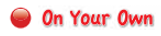 Find the volume V or radius r of the sphere.  Round your answer to the nearest tenth, if necessary.Warm Up    FORMULA FOR VOLUME OF A SPHERE:     or               or        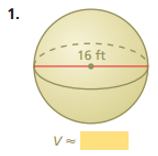 1b.  A snow globe has a diameter of 3cm.  What       is the volume of the snow globe?2a.  Find the radius of the sphere with the given        volume.          VOLUME = 288 m32b.  A softball has a volume of  cubic inches.        Find the radius of the softball.3.  You have an ice cream scoop with a 2-inch diameter.  You have an ice cream cone with a 2-inch      diameter and a height of 5 inches.  If you place one scoop of ice cream on the cone and let the      ice cream melt, will it spill over the cone?  Explain.The cylinder and cone have the same volume.  What is the height of the cone?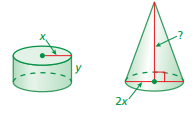 Mr. Ben measures water running into a cylindrical pool.  He calculates the rate at 5000 cubic inches per minute.   The pool has a diameter of 160 inches and a height of 60 inches.  What is the height, in inches, of the water in the pool after 10 minutes?  Round your answer to the nearest tenth.Solve the equation EXAMPLE 1: Finding the Volume of a Sphere. Round the answer to the nearest tenth.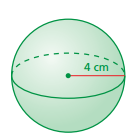 EXAMPLE 2: Finding the Radius of a Sphere. Volume is EXAMPLE 3: Find the radius of a sphere with volume  